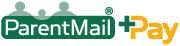 PARENTMAIL DATA CAPTURE FORMWe use an online payment and cashless catering system in school.  The system allows us to provide you with a more efficient, faster and ultimately better quality of service.In line with most other schools, you will be able to make payments online for trips, uniform sales, school meals etc.  We will also be able to accept card payments in school. We would like to be able to set up an account for your child within school to allow you to pay for items such as uniform from school prior to your child starting in September.  If you agree to us using your details to create your ParentMail account, please complete the details below:Child’s DetailsParent/Guardian DetailsSignature _______________________________   Date _____________________________ First Name           SURNAME           First Name           SURNAME           TitleFirst NameFirst NameFirst NameFirst NameSURNAME           Email Address           Mobile Number      Relationship to child    Relationship to child    Relationship to child    Relationship to child    Relationship to child    Relationship to child    Relationship to child    Relationship to child    Primary Contact Primary Contact Primary Contact Primary Contact Primary Contact Primary Contact Primary Contact Primary Contact Yes (please tick box) Yes (please tick box) Yes (please tick box) Yes (please tick box) Yes (please tick box) Yes (please tick box) Yes (please tick box) Yes (please tick box) Yes (please tick box) Yes (please tick box) Yes (please tick box) Yes (please tick box) Yes (please tick box) Yes (please tick box) Yes (please tick box) Title           First NameFirst NameFirst NameFirst NameSURNAME           Email Address           Mobile Number      Relationship to child    Relationship to child    Relationship to child    Relationship to child    Relationship to child    Relationship to child    Relationship to child    Relationship to child    Primary Contact Primary Contact Primary Contact Primary Contact Primary Contact Primary Contact Primary Contact Primary Contact Yes (please tick box) Yes (please tick box) Yes (please tick box) Yes (please tick box) Yes (please tick box) Yes (please tick box) Yes (please tick box) Yes (please tick box) Yes (please tick box) Yes (please tick box) Yes (please tick box) Yes (please tick box) Yes (please tick box) Yes (please tick box) Yes (please tick box) 